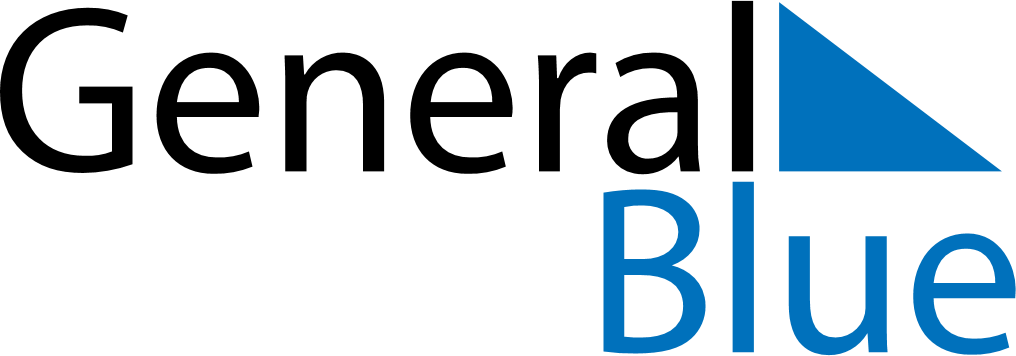 August 2024August 2024August 2024August 2024August 2024August 2024Akureyri, IcelandAkureyri, IcelandAkureyri, IcelandAkureyri, IcelandAkureyri, IcelandAkureyri, IcelandSunday Monday Tuesday Wednesday Thursday Friday Saturday 1 2 3 Sunrise: 4:03 AM Sunset: 10:34 PM Daylight: 18 hours and 31 minutes. Sunrise: 4:06 AM Sunset: 10:30 PM Daylight: 18 hours and 23 minutes. Sunrise: 4:10 AM Sunset: 10:26 PM Daylight: 18 hours and 16 minutes. 4 5 6 7 8 9 10 Sunrise: 4:14 AM Sunset: 10:22 PM Daylight: 18 hours and 8 minutes. Sunrise: 4:17 AM Sunset: 10:18 PM Daylight: 18 hours and 1 minute. Sunrise: 4:21 AM Sunset: 10:15 PM Daylight: 17 hours and 53 minutes. Sunrise: 4:25 AM Sunset: 10:11 PM Daylight: 17 hours and 46 minutes. Sunrise: 4:28 AM Sunset: 10:07 PM Daylight: 17 hours and 38 minutes. Sunrise: 4:32 AM Sunset: 10:03 PM Daylight: 17 hours and 31 minutes. Sunrise: 4:35 AM Sunset: 9:59 PM Daylight: 17 hours and 23 minutes. 11 12 13 14 15 16 17 Sunrise: 4:39 AM Sunset: 9:55 PM Daylight: 17 hours and 16 minutes. Sunrise: 4:42 AM Sunset: 9:52 PM Daylight: 17 hours and 9 minutes. Sunrise: 4:46 AM Sunset: 9:48 PM Daylight: 17 hours and 1 minute. Sunrise: 4:49 AM Sunset: 9:44 PM Daylight: 16 hours and 54 minutes. Sunrise: 4:53 AM Sunset: 9:40 PM Daylight: 16 hours and 47 minutes. Sunrise: 4:56 AM Sunset: 9:36 PM Daylight: 16 hours and 39 minutes. Sunrise: 5:00 AM Sunset: 9:32 PM Daylight: 16 hours and 32 minutes. 18 19 20 21 22 23 24 Sunrise: 5:03 AM Sunset: 9:28 PM Daylight: 16 hours and 25 minutes. Sunrise: 5:06 AM Sunset: 9:25 PM Daylight: 16 hours and 18 minutes. Sunrise: 5:10 AM Sunset: 9:21 PM Daylight: 16 hours and 10 minutes. Sunrise: 5:13 AM Sunset: 9:17 PM Daylight: 16 hours and 3 minutes. Sunrise: 5:16 AM Sunset: 9:13 PM Daylight: 15 hours and 56 minutes. Sunrise: 5:20 AM Sunset: 9:09 PM Daylight: 15 hours and 49 minutes. Sunrise: 5:23 AM Sunset: 9:05 PM Daylight: 15 hours and 42 minutes. 25 26 27 28 29 30 31 Sunrise: 5:26 AM Sunset: 9:02 PM Daylight: 15 hours and 35 minutes. Sunrise: 5:30 AM Sunset: 8:58 PM Daylight: 15 hours and 28 minutes. Sunrise: 5:33 AM Sunset: 8:54 PM Daylight: 15 hours and 20 minutes. Sunrise: 5:36 AM Sunset: 8:50 PM Daylight: 15 hours and 13 minutes. Sunrise: 5:39 AM Sunset: 8:46 PM Daylight: 15 hours and 6 minutes. Sunrise: 5:43 AM Sunset: 8:42 PM Daylight: 14 hours and 59 minutes. Sunrise: 5:46 AM Sunset: 8:39 PM Daylight: 14 hours and 52 minutes. 